Sponsors Registration FormAll fields are compulsory and the data provided will be included in the Invoice documentCompany Name  	Name of person responsible for contact  	Contact e-mail	Phone  	Address  	City	Zip Code	Country  	VAT Nr	Internet Homepage  	Special Agreements accepted only if previously discussed and approved by the WOCSDICE EXMATEC 2023 Organization* Directly beside the conference room it will be possible to use some exhibition desks, equipped with electricity (220V ~50Hz) and Wi-Fi connection. These spaces will be available to the conference's sponsors only.  (with an added all-inclusive cost of 300,00€).Due to their limited number, these spaces will be subject to availability. For further information and details, please write to sponsor@wocsdice-exmatec2023.euPlease send the filled-out form by e-mail to sponsor@wocsdice-exmatec2023.eu(*) Directly beside the conference room it will be possible to use some exhibition desks, equipped with electricity (220V ~50Hz) and Wi-Fi connection. These spaces will be available to the conference's sponsors only.  (with an added all-inclusive cost of 300,00€).
Due to their limited number, these spaces will be subject to availability. For further information and details, please write to sponsor@wocsdice-exmatec2023.euPACKFEEOPTIONGOLD  Sponsor2.000,00 € *SILVER  Sponsor1.000,00 € *BRONZE  Sponsor500,00 € *Special Agreements……  €Company Representative to attend the Conference (only for GOLD Sponsor)Name: ________________________________________________________________Title: _______________ E-mail: ____________________________________________SPONSORSHIP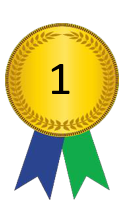 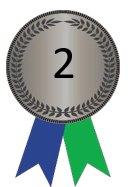 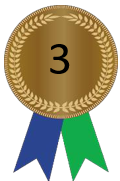 SPONSORSHIPGOLDSponsor2000 € *SILVERSponsor1000 € *BRONZESponsor500€ *Full Conference registration for one personOne full-page (A4) advertisement in color included in the Conference’s Book (pdf format)One promotional brochure in the Conference kitLogo and weblink of the Company included in theConference’s website and Book (pdf format)Logo of the Company included in the slideshow running in-between sessions inside the Conference room